         На основании п.7 и п.21 части 1 статьи 15 Федерального закона «Об общих принципах организации местного самоуправления» от 06.10.2003г.       № 131-ФЗ ст.17 Федерального закона от 21 декабря 1994 года № 69-ФЗ               «О пожарной безопасности», в целях предупреждения пожаров и гибели на них людей в местах проживания, а также проведения комплекса превентивных мер по недопущению пожаров, минимизации материальных и социальных потерь, повышения уровня противопожарной защиты объектов жилого сектора: 1.Провести в сельском поселении Дурасовский  сельсовет муниципального района Чишминский район Республики Башкортостан мероприятия в рамках проводимой в Республике Башкортостан» надзорно-профилактической операции «Жилище-2018».2. Утвердить профилактическую группу по обеспечению первичных мер пожарной безопасности в населенных пунктах сельского поселения согласно приложению.3. Профилактическим группам:- провести подворный обход жилых домов с вручением противопожарных памяток;-   провести собрания граждан в населенных пунктах, с рассмотрением вопроса недопущения пожаров и гибели людей;-  по результатам проведенных профилактических мероприятий осуществлять информирование ЕДДС.Глава СП  Дурасовский  сельсовет                                             Ф.М.Заманов.Приложение к распоряжению главы сельского    поселения Чишминский сельсовет муниципального района Чишминскийрайон от « 28»февраля  2018 г. № 5Профилактическая группа по обеспечению первичных мер пожарной безопасности в населенных пунктах СП  Дурасовский  сельсовет муниципального района Чишминский район Республики БашкортостанБашкортостан РеспубликаһыШишмӘ районыМУНИЦИПАЛЬ РАЙОНЫныңдурас  ауыл советы ауыл биләмәһeхакимиӘте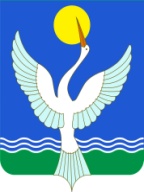 АДМИНИСТРАЦИЯСЕЛЬСКОГО ПОСЕЛЕНИЯ дурасовский   сельсоветМУНИЦИПАЛЬНОГО РАЙОНАЧишминскИЙ район РеспубликИ БашкортостанҠАРАР«04» март 2018 й.№ 5РАСПОРЯЖЕНИЕ«04» марта 2018 г.1.Заманов Фанил Мунирович 8-927-34-22-930Глава администрации                              СП Дурасовский  с/с 2.Галимзянова Зимфира Мударисовна  89033570725Управ.делами администрации                              СП Дурасовский с/с3.Тагиров  Фанзиль Фанирович, 89374982864Начальник караула ПЧ-95 5.Касымов Фанис Янурович89279653161Представитель Чишминского райгаза6.Бебко Владимир ПавловичПредставитель Чишминской РЭС7Фаттахов Марат Линарович 89613601466Спец. по работе с молодежью СП Дурасовский с/с8Минияров Азат Ахатович 89093514513Староста д.Пенза.9Гилязетдинов Венир Саяхович 89625258216Староста  д.Булякбашево.10Салихов Альфред Гиниятуллович 89033530671Староста  с.Чукраклы.11Фахретдинов Марат Закиевич 89273197812Староста д.Альбеево12Муллагалин Газим Гайнуллович 89659260615Староста д. Новые Ябалаклы.